~ SENIOR MANAGEMENT PROFESSIONAL ~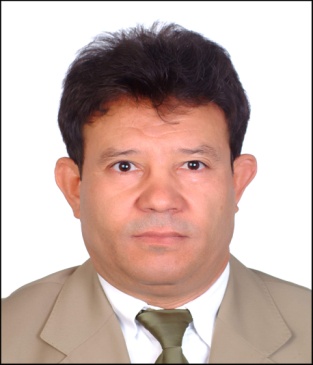 A versatile, high-energy professional  with the distinction of executing prestigious projects of large magnitude within strict time schedule, cost & quality; targeting assignments across Project Planning & Management / Operations & Maintenance / Erection & CommissioningLocation Preference: KSA, UEA, Qatar, Kuwait. Bahrain, Omanǁ Objectives 								 	   		                ǁǁǁǁǁǁSenior electrical Engineer ( power and electronics ) having various experiences in the fields of : petroleum industry, water & sewerage works, industrial & buildings design, value engineering, supervision, quality control and management. Seeking a job in the engineering & managerial fields where my abilities and experiences will be fully utilized to build up a high quality engineering competencies that combine both advanced professional and practical career.ǁ Career Summary 											ǁǁǁǁǁǁA competent professional, graduated “Ingénieur Principal Electrotechnique" June 1982 (French System), with over 33 years of commendable success in:* Project Management			* Operations & Maintenance		* Erection & Commissioning* Installations & Testing	                * Safety Management			* Cost & Budgetary Control* Electrical Systems Design                         * Value Engineering			* Process EnhancementExtensive multi-disciplinary experience in various engineering and managerial fields in Tunisia & Saudi Arabia; expertise in handling invoicing & payment collection as well as in assisting the preparation and approval of standardsTalent for proactively identifying & resolving problems, ramping up project activities with on time deliverables and maximizing efficiency; preparing/ processing technical and financial proposals for new bids, setting up projects time schedules and managing project workload & team activitiesFamiliar with the electrical engineering software tools, methods, codes and standards used in design and in the preparation of CSI specifications & BOQ and on the construction cost estimation of projectsIn-depth knowledge electricity laws & environmental issues during construction of transmission lines & sub-stations; proficient with the concepts of maintenance of transmission lines to achieve maximum availability of linesConducted several training courses addressed to Electrical Engineers organized by the Engineering Training Center in MOMRAAn enterprising leader with the ability in leading and directing personnel towards accomplishment of a common goal; proven expertise of working effectively under pressure in a complex global & multicultural environmentǁ Work Experience   											ǁǁǁǁǁǁOtaishan Consultant Engineers (OCE) Riyadh - Saudi Arabia				(Sept 2009 – Sept 2017)Design Manager & Head of Electrical DepartmentKey Result Areas:Leading the Design Departments in parallel to the Electrical Department; managing the workload of project discipline Engineers & Technicians; working on project team activities, responding to customer needs, handling the electrical power & low current design works and solving technical problemsMonitoring and executing power plant projects with respect to budgeted cost, demand forecasts & time over-runs to ensure their timely execution; coordinating with other departments for project electrical requirements Conducting cost benefit analysis of the projects including feasibility studies, assessment of the requirements, interface and commissioning; guiding the preparation and submission of offers for tender inquiries; preparing technical & financial proposals for new projects & works; planning & monitoring job resourcing/ expenditureAnchoring on-site erection & commissioning of plants and ensuring effective resource utilization to maximize the output; ascertaining compliance to safety, economical and technical assessments to secure the best economical resultsDesigning single line diagram, control logic diagram, schematics wiring, instrument datasheet preparation, instrument hook-up, panel layout, bill of material, operations PLC I/O list and interlocks & control philosophyReviewing the engineering/ design changes & resolving quality related problems associated with designDesigning the HT/LT - transmission & distribution systems for rural electrification works and handling the sizing of   equipment, earthing & lighting and equipment layoutsPlanning material and developing vendors for obtaining timely procurement of materials & equipment at cost effective prices to ensure smooth execution of projects; working on succession planning of the workforce, shift management activities, appraising members’ performance & providing feedback; participating in Value Engineering WorkshopHighlights:Gained knowledge to use Dialux, Calculux, EasyLux software’s for lighting calculations as well as Ecodial, DocWin software’s for load, VD and short circuit calculationsPerformed calculation and sizing of Stand-by generators, UPS’s, Isolated Power Sources and Capacitor banks (power factor correction) calculation & sizingWorked on Medium & Low Voltage switchgears, cables and power management systems; prepared demand load, voltage drop & short circuit calculationsSet-up Fire Alarm, Public address, CCTV, MATV, Access Control Systems, Nurse Call & Isolated Power Systems in Hospitals as well as Project Load Calculations, Specifications & Bill of Quantitiesǁ Previous Experience											ǁǁǁǁǁǁMinistry of Public Works & Housing / Ministry of Municipal & Rural Affairs			Sep’97 – Aug’09Senior Electrical EngineerEntrusted with the duty of accomplishing the design of the electrical systems & services required for public buildings based on IEC,NEC, BS and Saudi standards; establishment of general specifications and BOQParticipated to supervise teams and to projects handing over committeesProvided courses & training programs for Engineers in the Engineering Training Center; conducted 2 sessions (Protection of building against lightning according to the Saudi Building Code & Safety in the design and erection of the electrical installations and equipments in buildings)    Conducted study & research related to the electrical protection discrimination mainly in the field of current limiting devices and over current protection coordination & discrimination schemesPerformed harmonic filtering & power factor improvement systems analyses & study in industrial factoriesCompagnie Tunisienne de Forage (CTF) Tunis, Tunisia						Oct’95 – Aug’97Chef de Service Sécurité & Logistique (Head of Logistic & Security Department)Set-up all security measures & requirements to be applied on drilling rigs, on-shore & off-shore platforms based on national & international safety regulationsLed all on-shore rigs DTM (Demontage Transport & Montage) as well as company rigs estimated Budget based on annual contracted activities; managed all company rigs DTM requirements for mobilizations & demobilizations from petroleum deep well to another (drilling or work-over)Introduced safety procedures & requirements and ensured their application on sitePerformed periodic sites inspections for safety systems, procedures and equipments adherencesApplied feedback and studies results to ensure high quality performance to the benefit of CTF Clients; improved competences & productivity to gain their respect and satisfactionParticipated with APAVE France specialists to the Supervision of the construction and assembly of the E2000 Oil-Well on-shore drilling Rig on the Houston yard of Oil-well Company (1983)Played a key role along with DNV & VERITAS Specialists for the Supervision of the construction and assembly of the Continental EMSCO C2 Type II off-shore drilling Rig on Houston Brown Services Incorporation yard (1986)Water & Sewerage Authority (WSA) Al-Khobar / Saudi Arabia					Mar’88 – Aug’95Operation & Maintenance Electrical EngineerSet-up of preventive & curative maintenance programs based on equipments manuals; troubleshot books, control & supervision of the Operation & Maintenance works accomplished and applied to the electrical systems of all water, sewerage and wells pumping stations at Al-KhobarParticipated to implement a maintenance follow-up software ensuring full computerized periodic preventive maintenance scope of work for electrical systems, installation of the water & sewerage pumping stations, sewerage treatment plants, spare parts stock management and contractor’s invoices checkingLed a team of Engineers & Technicians; supported them in their regular workManaged & supervised the Operation & Maintenance works & procedures of the electrical installations of power distribution transformers, stand-by generators, MV & LV switchgears & distribution panel boards, star-delta & autotransformers starting, local control panels for the water & sewerage pumping stations and STP at Al-KhobarImplemented the procedures of the Computerized Maintenance Management System (CMMS) including spare parts & Stock Management in coordination with related Departments & EngineersPlanned & set-up the design criteria & general requirements of the new water & sewerage pumping stations and sewerage treatment plantsCompagnie Tunisienne de Forage (CTF) Tunis, Tunisia						Oct’82 – Feb’88Chef de Service Electricité (Head of the Electrical Section)Led a team of Engineers & Technicians; supported them in their regular workManaged & supervised the Operation & Maintenance works & procedures of the electrical installations of all Company Rigs operated anywhere and ensure required spare parts procurement for SCR modules, generator sets, mud pumps, draw-works, rotary tables, lighting and general power equipment’sǁ Education   												ǁǁǁǁǁǁBachelor of Electrical Engineering - Ingénieur Principal (French System) from Ecole Nationale d’Ingénieurs de Tunis (ENIT) Campus Universitaireǁ Membership & Accreditations										ǁǁǁǁǁǁMember of the Saudi Arabian Standard Organization SASOMember of the Saudi Building Code Committee SBCNCNon-permanent consultant of Public Pension Agency (Dhabab Towers, King Abdullah Financial District, the Information Technology & Communication Complex)Ex-Member of MOMRA Engineering Training Centerǁ Design Services									ǁǁǁǁǁǁ* Design services include:
a) Indoor and outdoor lighting & power calculation & design for conventional and Smart Buildings
b) Power Single Line Diagrams calculation & Design for all type of Projectsc) Infrastructure Networks Design
d) Design Review & Localization 
e) Value Engineering Studies as per SAVE International, USA
f) Conventional & IP Low Current Systems (LCS) design (Tel & Data, FA, PA, CCTV, MATV, Nurse Call, Master Clock)
g) Power Cables and Bus ways calculation and sizing for high rise buildings
h) Stand By Generators & UPS's calculation and sizingi) Earthing & Lightning Protection assessment and designj) Power factor improvement calculation, sizing and installation
* Type of Buildings/Projects:a) Hypermarkets and Commercial buildings
b) Hospitals and Medical Health care facilitiesc) Schools, Universities and education Buildings
d) Hoses and Residential Buildings 
e) Administrative and Office Buildings
f) Warehouses and Industrial Buildings
g) Special Buildings (Hazardous Locations)h) High Rise Buildings

ǁ Trainings 												ǁǁǁǁǁǁ Société Tunisienne d’Electricité & de Gaz (STEG ) 1 Month/ 1980Danish Telephone Company – Odens – Denmark    2 Months/ 1981 Ross Hill Controls Corporation – USA Houston/ Texas (SCR Drive System) 1983General Electric – Houston / Texas ( Electric Rig Operation & Troubleshooting) 1983 Petroleum Extension Service of University of Austin/ Texas USA 1983Insurance of Quality Control according to ISO 9000 (JAWDA Institute/ Tunis) 1996Comment Réaliser et Analyser l’Etude des Dangers (Prévention Plus/ Tunis) 1997ǁ IT Skills 												ǁǁǁǁǁǁ MS Office: 		MS Word, MS PowerPoint & MS ExcelOperating Systems: 	DOS, Windows.Spread Sheets: 	MS Projects, Excel Word Processing: 	Win-wordAutoCADSoftware:		Lighting Design Software's (Dialux, Calculux, Eazylux),                                          Power Design Software's: Ecodial (Schneider Electric), SIMARIS (SIMENS), DOC WIN (ABB) and                                         ETAP Power Analyses & Design Softwareǁ Personal Details    											ǁǁǁǁǁǁDate of Birth:			20th January 1957Languages Known:		English, French & ArabicMailing Address:	Kingdom of Saudi ArabiaMajor Handled ProjectsI – Within the Ministry Of Municipal and Rural Affairs (MOMRA)1- Pilgrims Bridge	Type : Multi-floor Jamarat bridge and surrounded areas  	Area :  450.000 m2   Floors : 5   Power : 60.000 KVA 	Owner : Ministry of Municipalities & Rural Affairs / Ministry of HajjLocation : Mina / Saudi Arabia2- Pilgrims Pilot Residential Towers	Type : Multi-floor Residential Building	Area :  60.000m2   Floors : 8   Power : 12.000 KVA 	Owner : Public Pension Agency / Ministry of HajjLocation : Mina / Saudi Arabia3- Trafic Tunnels	Type : Trafic Tunnels	Area :  50.000 m2   Floors : 1   Power : 6400 KVA 	Owner : Ministry of Municipalities & Rural Affairs / Ministry of HajjLocation : Mina / Saudi Arabia4- Prototype Branch of the Ministry of Islamic Affairs in KSA Regions	Type : Office	Area : 3000 m2   Floors : 2    Power : 500 KVA 	Owner : Ministry of Islamic Affairs	Location : Saudi Arabia Regions2- Pilgrims Pilot Residential Towers in MINA	Type : Tower	Area : 5000 m2   Floors : 10    Power : 1000 KVA 	Owner : Civil Defense Authority  Location : Mina Area / Saudi Arabia6- King Abdul Aziz Mosque in Abha	Type : Mosque	Area : 2500 m2   Floors : 2    Power : 500 KVA 	Owner : Ministry of Islamic AffairsLocation : ABHA / Saudi Arabia7- Riyadh Girls College Complex	Type : Educational Buildings	Area : 80.000 m2   Floors : 4    Power : 16000 KVA 	Owner : Ministry of EducationLocation : Riyadh / Saudi Arabia8- Dhabab Towers (Design & Supervision)	Type : Investment Office Buildings	Area : 75.000 m2   Floors : 6    Power : 16000 KVA Owner : Public Pension Agency (PPA)Location : Dhabab Street - Riyadh / Saudi Arabia9- Information Technology & Communication ComplexParticipate to the review of the Design of the Complex Infrastructure.   	Type : Infrastructure Design of the Multi Disciplines Communication Complex	Area : 450.000 m2   Floors : Different    Power : 85000 KVA Owner : Public Pension Agency (PPA)Location : North Riyadh / Saudi Arabia10- King Abdullah Financial District Evaluating the offers for the Design of the Financial District Infrastructure works 	Type : Infrastructure Design of the Multi Disciplines Financial District	Area : 4.000.000 m2   Floors : Different    Power : 800.000 KVA Owner : Rayada Investment CompanyLocation : North Riyadh / Saudi Arabia11- Pilgrims Electric TRAIN METRO 	Type : Electric train between ARAFAT – MUZDALIFAH - MINA 	No. of Lines : 4   Length : 16 KM    Power : 90 MVA 	Owner : MOMRA  II - Within Otaishan Consulting Engineers (OCE)01- King Khaled University Hospital Expansion  	Type : Medical, Service & Car parking Buildings	Area :  110.000 m2     Floors : 7     Operation Theaters: 36     Power : 20.000 KVA 	Owner : King Saud UniversityLocation : Riyadh / Saudi Arabia02- King Abdul Aziz University Hospital Extension  	Type : Medical Building	Area :  50.000 m2   Floors : 7  Operation Theaters : 4  Power : 10.000 KVA 	Owner : King Saud UniversityLocation : Riyadh / Saudi Arabia03- Faculty of Science 	Type : Educational Building	Area :  28.000 m2   Floors : 6   Power : 6.000 KVA 	Owner : King Saud UniversityLocation : Qassim / Saudi Arabia04- APU Hypermarket East ring Road (Al-Remal Center) 	Type : Commercial Building	Area :  46.000 m2   Floors : 3   Power : 16.000 KVA 	Owner : SAVOLA GroupLocation : East Riyadh / Saudi Arabia05- Medical Services Directorate Headquarter 	Type : Office Building	Area :  21.000 m2   Floors : 4  Power : 4.000 KVA 	Owner : MODALocation : Riyadh / Saudi Arabia06- Health Specialization Headquarter 	Type : Medical & Staff Office Building	Area :  8.000 m2   Floors : 4  Power : 2.000 KVA Owner : Al Riyadh Development AuthorityLocation : Diplomatic City Riyadh / Saudi Arabia07- Technical Education Headquarter  	Type : Office Building	Area :  65.000 m2   Floors : 6  Power : 10.000 KVA Owner : General Directorate of Technical Education & TrainingLocation : Riyadh / Saudi Arabia08- IKEA Store	Type : Commercial Building	Area :  20.000 m2   Floors : 3  Power : 4.000 KVA Owner : IKEALocation : East Riyadh / Saudi Arabia09- APU Jubail (Al Huwalet Center)	Type : Commercial Building	Area :  24.000 m2   Floors : 2  Power : 5.000 KVA Owner : SAVOLAUnder : Jubail Royal Commission JRC requirements.Location : Jubail Eastern Province / Saudi Arabia10- GOSI Olaya Towers	Type : Office Building	Area :  110.000 m2   Floors : 45  Power : 24.000 KVA Owner : General Organization for Social Insurance (GOSI)Location : OLAYA Riyadh / Saudi Arabia (Under Construction)11- API  pharmaceutical facility	Type : Pharmaceutical Building	Area :  25.000 m2   Floors : 2  Power : 9.6.000 KVA Owner : CAD pharmaceutical industries Middle EastLocation : KKIA area / Saudi Arabia 12- INDIPCO DUCTILE PIPES FACTORY	Type : Industrial 	Area :  65.000 m2   Floors : Different   Power : 30.000 KVA Owner : Saudi FAAL HoldingsLocation : Jubail Eastern Province / Saudi Arabia13- Al-MAQSURA Celebration Hall	Type : Celebration, Residential and VIP Seminar Buildings	Area :  10.000 m2   Floors : 6  Power : 2.000 KVA Owner : Private (Al Rajhi group)Location : Riyadh  /  Saudi Arabia14- PSYCHIATRIC 600B hospital	Type : Medical Building	Area :  125.000 m2   Floors : 3  Power : 25.000 KVA Owner : Ministry of HealthLocation : Jeddah  /  Saudi Arabia15- Dammam University Complex	Type : Central Area & Schools	Area :  75.000 m2   Floors : 3  Power : 15.000 KVA Owner : Dammam UniversityLocation : Dammam  /  Saudi Arabia16- Narjis City Housing complex	Type : Residential, Schools and facility buildings	Area :  100.000 m2   Floors : 3  Power : 20.000 KVA Owner : Institute of Public Administration  Location : Riyadh  /  Saudi Arabia17- KAFD District cooling plants building services	Type : District Cooling Plant Building Services	Provided to :  SNC.LAVALIN, Abou Dhabi  Owner : Rayada Investment CompanyLocation : Riyadh  /  Saudi Arabia18- Faculty of IT 	Type : Computer Educational Building 	Area :  25.000 m2   Floors : 3  Power : 5.000 KVA Owner : Dammam UniversityLocation : Dammam  /  Saudi Arabia19- Specialized Medical Clinics & Neurology Center	Type : Medical & Educational Building 	Area :  15.000 m2   Floors : 3  Power : 4.000 KVA Owner : Dammam UniversityLocation : Dammam  /  Saudi Arabia20- Al Darah Hospital & Medical Centre 	Type : Medical & Health care building	Area :  60.000 m2   Floors : 6  Power : 12.000 KVA Owner : AL DARAH Group - CIGLocation : Riyadh  /  Saudi Arabia21- Government Complex Building 	Type : Office Building	Area :  25.000 m2   Floors : 3  Power : 5.000 KVA Owner : Royal Commission at YanbuLocation : Yanbu  /  Saudi Arabia22- Al Aziziah Residential Complex 	Type : Residential Buildings	Building Area :  1.500 m2   Floors : 5  Number of Buildings : 54  Power : 20.000 KVA Owner : Royal Commission at YanbuLocation : Yanbu  /  Saudi Arabia23- Recreation Centre 	Type : Sports Building	Area :  5.000 m2   Floors : 2  Power : 1.000 KVA Owner : Royal Commission at YanbuLocation : Yanbu  /  Saudi Arabia24- Graphic and Reproduction Buildings 	Type : Industrial Building	Area :  20.000 m2   Floors : 1.5  Power : 5.000 KVA Owner : Royal Commission at YanbuLocation : Yanbu  /  Saudi Arabia25- Special Needs Prototype School Building 	Type : Educational Building	Area :  16.000 m2   Floors : 2  Power : 4.000 KVA Owner : Ministry of Education / Tatweer Buildings CompanyLocation : Different Regions  /  Saudi Arabia26- Different Prototype School Buildings 	Type : Educational Building	Area :  14.000 m2   Floors : 2  Power : 3.200 KVA Owner : Ministry of Education / Tatweer Buildings CompanyLocation : Different Regions  /  Saudi Arabia